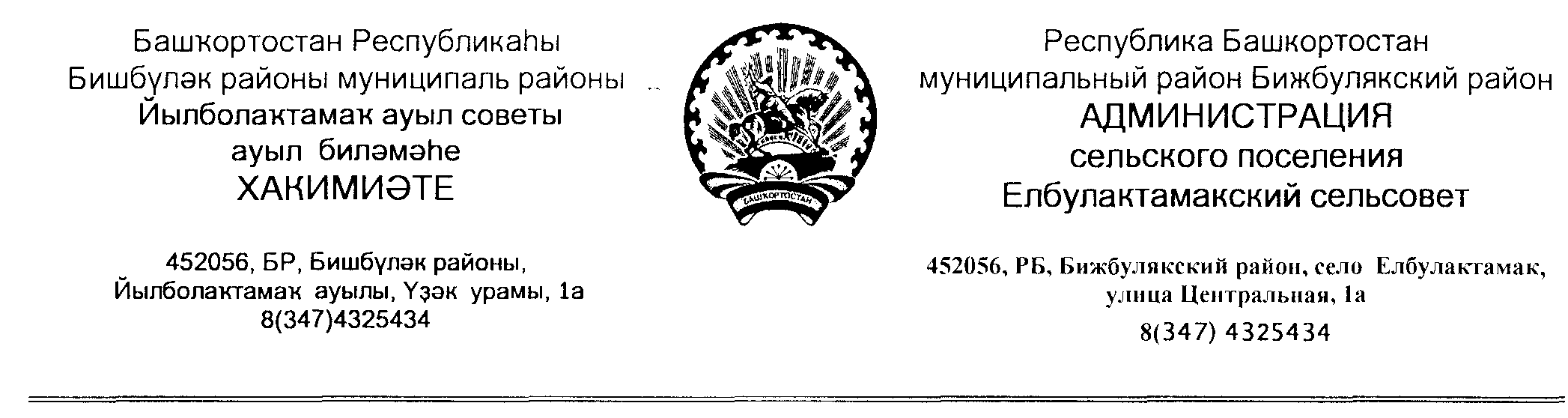     КАРАР                                        №02                                   ПОСТАНОВЛЕНИЕ16.01.2014й.                                                                                          16.01.2014г.Об утверждении схемы водоснабжения сельского поселения Елбулактамакский сельсовет муниципального района Бижбулякский район Республики БашкортостанВ соответствии с Федеральным законом от 07декабря 2011 года N 416-ФЗ "О водоснабжении и водоотведении", по результатам проведения публичных слушаний по обсуждению проекта схемы водоснабжения сельского поселения Елбулактамакский сельсовет муниципального района Бижбулякский район от16.01.2014г.,в ходе проведения публичных слушаний замечаний и предложений граждан и после проведения публичных слушаний не поступало                                           ПОСТАНОВЛЯЮ:1. Утвердить схему водоснабжения  на территории сельского поселения Елбулактамакский сельсовет муниципального района Бижбулякский район Республики Башкортостан (прилагется)2. Обнародовать  настоящее постановление  и разместить на официальном сайте сельского поселения   http://elbulaktamak.ucoz.ru/3.Контроль за исполнением данного постановления оставляю за собой.Глава сельского поселения:                            А.А.Валиахметов 